Картинки и рисунки к уроку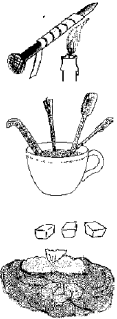 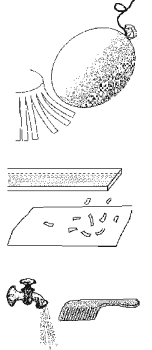 11          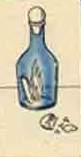 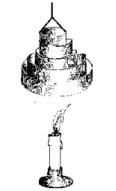 11                                                                                                       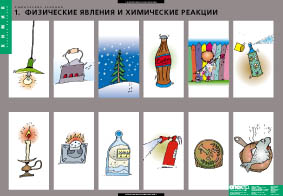 